ПЛАН И РАСПОРЕД ПРЕДАВАЊА П1, П2, ...., П15 – Предавање прво, Предавање друго, ..., Предавање петнаесто, Ч – Часова6НАПОМЕНА: Тематски садржаји који се не реализују у предвиђеном распореду, реализоваће се у 16. седмици. РАСПОРЕД ВЈЕЖБИНАПОМЕНА: Тематски садржаји који се не реализују у предвиђеном распореду, реализоваће се у 16. седмици.                                                                                                                                                                                 ПРЕДМЕТНИ  НАСТАВНИЦИДоц. др Милан ГужвицаДоц. др Дарко Паспаљ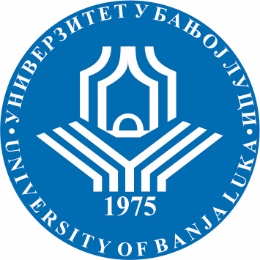 УНИВЕРЗИТЕТ У БАЊОЈ ЛУЦИФАКУЛТЕТ БЕЗБЈЕДНОСНИХ НАУКАБезбједност и криминалистикаШколска годинаПредметШифра предметаСтудијски програмЦиклус студијаГодина студијаСеместарБрој студенатаБрој група за вјежбе2019/2020.Специјално физичко образовање IVОБК12СФО4Безбједност и криминалистикаПрвиЧетвртаVII201СедмицаПредавањеТематска јединицаДанДатумВријемеМјесто одржавањаЧНаставникIП1П2П3Упознавање са НППТактичко мишљењеТактички планПонедјељакУторакЧетвртак30.09.201901.10.201903.10.201914,30 – 16,0014,30 - 15,1512,30 - 13,15КК1Кабинет 27 ФФВиС3Доц. др Дарко Паспаљ  Доц. др Милан Гужвица Доц. др Дарко Паспаљ IIП4П5П6 Тактика поступања у односу на техничко тактичке способностиПонедјељакУторакЧетвртак07.10.201908.10.201910.10.201914,30 – 15,1514,30 – 15,1512,30 - 13,15Кабинет 27 ФФВиС3Доц. Др Милан Гужвица Доц. др Дарко Паспаљ Доц. др Милан Гужвица IIIП7П8П9 Тактика поступања у односу на морфолошке карактеристике и моторичке способностиПонедјељакУторакЧетвртак14.10.201915.10.201917.10.201914,30 – 15,1514,30 - 15,1512,30 - 13,15Кабинет 27 ФФВиС3Доц. др Дарко Паспаљ Доц. др Милан Гужвица Доц. др Дарко Паспаљ IVП10П11П12 Тактика поступања према модалитету понашањаПонедјељакУторакЧетвртак21.10.201922.10.201924.10.201914,30 – 15,1514,30 - 15,1512,30 - 13,15Кабинет 27 ФФВиС3Доц. Др Милан Гужвица Доц. др Дарко Паспаљ Доц. др Милан Гужвица VП13П14П15 Тактика поступања према лицу које пружа активан отпорТактика поступања према лицу које показује намјеру нападаПонедјељакУторакЧетвртак28.10.201929.10.201931.10.201914,30 – 15,1514,30 - 15,1512,30 - 13,15Кабинет 27 ФФВиС3Доц. др Дарко Паспаљ Доц. др Милан Гужвица Доц. др Дарко ПаспаљVIП16 П17П18КОЛОКВИЈУМ 1ПонедјељакУторакЧетвртак04.11.201905.11.201907.11.201914,30 – 15,1514,30 - 15,1512,30 - 13,15Кабинет 27 ФФВиС3Доц. Др Милан Гужвица Доц. др Дарко Паспаљ Доц. др Милан ГужвицаVIIП19П20П21 Тактика поступања према изразито агресивном лицуПонедјељакУторакЧетвртак11.11.201912.11.201914.11.201914,30 – 15,1514,30 - 15,1512,30 - 13,15Кабинет 27 ФФВиС3Доц. др Дарко Паспаљ Доц. др Милан Гужвица Доц. др Дарко ПаспаљVIIIП22П23П24 Тактика поступања према лицу у затвореном простору и тактика поступања према лицу на отвореном просторуПонедјељакУторакЧетвртак18.11.201919.11.201921.11.201914,30 – 15,1514,30 - 15,1512,30 - 13,15Кабинет 27 ФФВиС3Доц. Др Милан Гужвица Доц. др Дарко Паспаљ Доц. др Милан ГужвицаIXП25П26П27 Тактика поступања према лицу код саобраћајних прекршајаПонедјељакУторакЧетвртак25.11.201926.11.201928.11.201914,30 – 15,1514,30 - 15,1512,30 - 13,15Кабинет 27 ФФВиС3Доц. др Дарко Паспаљ Доц. др Милан Гужвица Доц. др Дарко ПаспаљXП28П29П30 Тактика поступања према лицу поремеђеног понашањаПонедјељакУторакЧетвртак02.12.2019 03.12.2019 05.12.201914,30 – 15,1514,30 - 15,1512,30 - 13,15Кабинет 27 ФФВиС3Доц. Др Милан Гужвица Доц. др Дарко Паспаљ Доц. др Милан ГужвицаXIП31П32П33Тактика поступања двојице ПС према једном лицу и према два или више лицаПонедјељакУторакЧетвртак09.12.201910.12.201912.12.201914,30 – 15,1514,30 - 15,1512,30 - 13,15Кабинет 27 ФФВиС3Доц. др Дарко Паспаљ Доц. др Милан Гужвица Доц. др Дарко ПаспаљXIIП34П35П36 КОЛОКВИЈУМ 2ПонедјељакУторакЧетвртак16.12.201917.12.201919.12.201914,30 – 15,1514,30 - 15,1512,30 - 13,15Кабинет 27 ФФВиС3Доц. Др Милан Гужвица Доц. др Дарко Паспаљ Доц. др Милан ГужвицаXIIIП37П38П39Рјешавање ситуационо – моторичких проблема у познатим и непознатим условимаПонедјељакУторакЧетвртак23.12.201924.12.201926.12.201914,30 – 15,1514,30 - 15,1512,30 - 13,15Кабинет 27 ФФВиС3Доц. др Дарко Паспаљ Доц. др Милан Гужвица Доц. др Дарко ПаспаљXIVП40П41П42 Рјешавање ситуационо – моторичких проблема у непознатим условима (стресна ситуација)ПонедјељакУторакЧетвртак30.12.201931.12.201902.01.202014,30 – 15,1514,30 - 15,1512,30 - 13,15Кабинет 27 ФФВиС3Доц. Др Милан Гужвица Доц. др Дарко Паспаљ Доц. др Милан ГужвицаXVП43П44П45 Понављање и увјежбвање пређеног градиваПрипрема за испитПонедјељакУторакЧетвртак06.01.202007.01.202009.01.202014,30 – 15,1514,30 - 15,1512,30 - 13,15Кабинет 27 ФФВиС3Доц. др Дарко Паспаљ Доц. др Милан Гужвица Доц. др Дарко ПаспаљСедмицаВјежбеТематска јединицаДанДатумВријемеМјесто одржавањаЧСарадникIП1П2П3Упознавање са НППТактичко мишљењеТактички планПонедјељакУторакЧетвртак30.09.201901.10.201903.10.201915,15 – 16,0015,15 - 16,0013,15 - 14,00Кабинет 27 ФФВиС3мр Лазар ВулинIIП4П5П6 Тактика поступања у односу на техничко тактичке способностиПонедјељакУторакЧетвртак07.10.201908.10.201910.10.201915,15 – 16,0015,15 - 16,0013,15 - 14,00Кабинет 27 ФФВиС3мр Лазар ВулинIIIП7П8П9 Тактика поступања у односу на морфолошке карактеристике и моторичке способностиПонедјељакУторакЧетвртак14.10.201915.10.201917.10.201915,15 – 16,0015,15 - 16,0013,15 - 14,00Кабинет 27 ФФВиС3мр Лазар Вулин IVП10П11П12 Тактика поступања према модалитету понашањаПонедјељакУторакЧетвртак21.10.201922.10.201924.10.201915,15 – 16,0015,15 - 16,0013,15 - 14,00Кабинет 27 ФФВиС3мр Лазар Вулин VП13П14П15 Тактика поступања према лицу које пружа активан отпорТактика поступања према лицу које показује намјеру нападаПонедјељакУторакЧетвртак28.10.201929.10.201931.10.201915,15 – 16,0015,15 - 16,0013,15 - 14,00Кабинет 27 ФФВиС3мр Лазар ВулинVIП16 П17П18КОЛОКВИЈУМ 1ПонедјељакУторакЧетвртак04.11.201905.11.201907.11.201915,15 – 16,0015,15 - 16,0013,15 - 14,00Кабинет 27 ФФВиС3мр Лазар ВулинVIIП19П20П21 Тактика поступања према изразито агресивном лицуПонедјељакУторакЧетвртак11.11.201912.11.201914.11.201915,15 – 16,0015,15 - 16,0013,15 - 14,00Кабинет 27 ФФВиС3мр Лазар ВулинVIIIП22П23П24 Тактика поступања према лицу у затвореном простору и тактика поступања према лицу на отвореном просторуПонедјељакУторакЧетвртак18.11.201919.11.201921.11.201915,15 – 16,0015,15 - 16,0013,15 - 14,00Кабинет 27 ФФВиС3мр Лазар ВулинIXП25П26П27 Тактика поступања према лицу код саобраћајних прекршајаПонедјељакУторакЧетвртак25.11.201926.11.201928.11.201915,15 – 16,0015,15 - 16,0013,15 - 14,00Кабинет 27 ФФВиС3мр Лазар ВулинXП28П29П30 Тактика поступања према лицу поремеђеног понашањаПонедјељакУторакЧетвртак02.12.2019 03.12.2019 05.12.201915,15 – 16,0015,15 - 16,0013,15 - 14,00Кабинет 27 ФФВиС3мр Лазар ВулинXIП31П32П33Тактика поступања двојице ПС према једном лицу и према два или више лицаПонедјељакУторакЧетвртак09.12.201910.12.201912.12.201915,15 – 16,0015,15 - 16,0013,15 - 14,00Кабинет 27 ФФВиС3мр Лазар ВулинXIIП34П35П36 КОЛОКВИЈУМ 2ПонедјељакУторакЧетвртак16.12.201917.12.201919.12.201915,15 – 16,0015,15 - 16,0013,15 - 14,00Кабинет 27 ФФВиС3мр Лазар ВулинXIIIП37П38П39Рјешавање ситуационо – моторичких проблема у познатим и непознатим условимаПонедјељакУторакЧетвртак23.12.201924.12.201926.12.201915,15 – 16,0015,15 - 16,0013,15 - 14,00Кабинет 27 ФФВиС3мр Лазар ВулинXIVП40П41П42 Рјешавање ситуационо – моторичких проблема у непознатим условима (стресна ситуација)ПонедјељакУторакЧетвртак30.12.201931.12.201902.01.202015,15 – 16,0015,15 - 16,0013,15 - 14,00Кабинет 27 ФФВиС3мр Лазар ВулинXVП43П44П45 Понављање и увјежбвање пређеног градиваПрипрема за испитПонедјељакУторакЧетвртак06.01.202007.01.202009.01.202015,15 – 16,0015,15 - 16,0013,15 - 14,00Кабинет 27 ФФВиС3мр Лазар Вулин